Correction pour les mathématiques du 24 mars 2020.CM2Range les nombres dans l'ordre croissant sans les écrire en chiffre.Pour t’aider :60 milliards 400 millions.64 milliards 100 millions.164 millions 600 mille. 60 milliards 412 mille.Cent soixante quatre millions six cent mille <soixante milliards quatre cent douze mille < soixante milliards quatre cent millions <Soixante quatre milliards cent millions Effectue les divisions sans les poser, écris les égalités pour vérifier le résultat :Pour résoudre ces trois opérations, tu peux t’aider du cherchons ensemble de la page 67.847 :4 soit 847= (4x211)+3789 :6 soit 789=(6x131)+3986 :7 soit 986= (7x140)+6Pose et effectue les divisions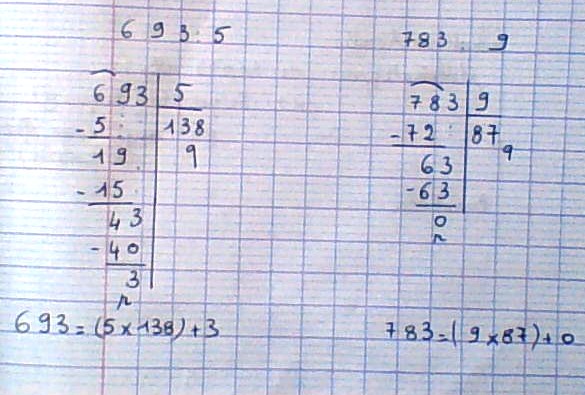 